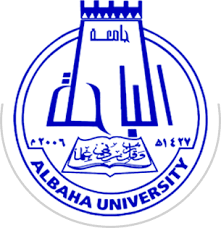 الدليل الإرشادي لإدارة التعاون الدولي التبادل المعرفيجامعة الباحة1440هـ - 2019مالمحتوياتمقدمةنبذة عن إدارة التعاون الدولي والتبادل المعرفي بالجامعة:     انطلاقا من استراتيجيات الجامعة وسعيها في ترسيخ التعاون الدولي والتبادل المعرفي والاستفادة من تجارب الجامعات العالمية والمحلية، تم انشاء مكتب الاتصال والتعاون الدولي في عام 1429هـ, وكان تحت إشراف وكالة الجامعة للتطوير الأكاديمي وخدمة المجتمع. ونتيجة للتغيرات المتسارعة ولمواكبة رؤية المملكة العربية السعودية2030, قررت إدارة الجامعة بتوصية من وكالة الجامعة للتطوير الأكاديمي وخدمة المجتمع تغيير مسمى مكتب الاتصال والتعاون الدولي إلى إدارة التعاون الدولي والتبادل المعرفي فكان ذلك في عام 1439هـ.     تختص إدارة التعاون الدولي والتبادل المعرفي بتوفير وتطوير شراكات دوليه مع الجامعات والمؤسسات البحثية المتميزة عالميا وذلك لتحقيق أفضل النتائج في مجالي التعليم والبحث العلمي. وتهدف إلى تعزيز دور التعاون الدولي في دعم المسيرة التعليمية. الخطة الإستراتيجية لإدارة التعاون الدولي والتبادل المعرفي:أولا: الرؤية التميز والريادة في مجال التعاون الدولي والتبادل المعرفي في التعليم والبحث العلمي.ثانيا: الرسالةتوفير وتطوير شراكات دوليه مع الجامعات والمؤسسات البحثية المتميزة عالميا وذلك لتحقيق أفضل النتائج في مجالي التعليم والبحث العلمي.ثالثا: الأهداف الاستراتيجية ووصفهارابعا: القيم ووصفهاالمهام:وضع خطة عمل لإدارة التعاون الدولي والتبادل المعرفي.التنسيق بين الإدارات المختلفة في الجامعة والجامعات الدولية والمؤسسات البحثية فيما يختص بمجال التبادل المعرفي.تنسيق استقبال الوفود الزائرة التي تتعلق بإدارة التعاون الدولي والتبادل المعرفي.متابعة ما يستجد من الاتفاقيات الدولية بين الجامعة والجامعات الدولية والمؤسسات البحثية.حضور الفعاليات التي تقام من قبل الجامعات المحلية والدولية التي لها علاقة بالتعاون الدولي و التبادل المعرفي بما يتفق مع الخطة الاستراتيجية لجامعة الباحة.التواصل مع الجامعات العالمية المرموقة وبحث إمكانية التعاون الدولي والتبادل المعرفي بما يتفق مع الخطة الاستراتيجية لجامعة.تبادل الزيارات العلمية والتدريبية لأعضاء هيئة التدريس والطلاب.  الإشراف على استكمال متطلبات التصنيف الدولي ( QS ) للجامعة.الهيكل التنظيمي المقترح:مهام وحدات إدارة التعاون الدولي والتبادل المعرفي:أولا: وحدة التعاون الدولي1-التواصل مع الجامعات والمراكز البحثية العالمية فيما يختص بالتعاون الدولي والتبادل المعرفي.2-التنسيق بين الإدارات المختلفة بالجامعة ووكالة التطوير الأكاديمي وخدمة المجتمع.3-إنشاء الاتفاقيات ومتابعتها.4-الرفع من مكانة الجامعة وتصنيفها دوليا.5-تشجيع وإثراء التبادل المعرفي لأعضاء هيئة التدريس والطلاب.ثانيا: وحدة الشؤون الإدارية1-المهام المكتبية من طباعة وتصوير وأرشفة.2-إدارة شؤون الصادر، الوارد، المخزون والعهد.3-إدارة شؤون موظفي إدارة التعاون الدولي والتبادل المعرفيثالثا: وحدة العلاقات العامة1-الاتصالات الإدارية الخاصة بإدارة التعاون الدولي والتبادل المعرفي.2-التنسيق الإعلامي للفعاليات الخاصة بإدارة التعاون الدولي والتبادل المعرفي.3-استقبال الوفود والزوار.4-التنسيق مع الوحدات المختلفة في إدارة التعاون الدولي والتبادل المعرفي فيما يختص بالطباعة و النشر لنشاطات الإدارة.رابعا: وحدة تقنية المعلومات1-الدعم الفني.2-تحرير وتحديث الصفحة الالكترونية الخاصة بإدارة التعاون الدولي والتبادل المعرفي.3-إعداد البيانات والتحليل الاحصائي الخاص بإدارة التعاون الدولي والتبادل المعرفي.منسوبي إدارة التعاون الدولي والتبادل المعرفي:مؤشرات الأداء لإدارة التعاون الدولي والتبادل المعرفي للعام الجامعي 1439/1440 هـالمهمة: وضع خطة عمل لإدارة التعاون الدولي والتبادل المعرفي.المهمة: التنسيق بين الإدارات المختلفة في الجامعة والجامعات الدولية والمؤسسات البحثية فيما يختص بمجال التبادل المعرفيالمهمة: متابعة ما يستجد من الاتفاقيات الدولية بين الجامعة والجامعات الدولية والمؤسسات البحثية.المهمة: حضور الفعاليات التي تقام من قبل الجامعات المحلية والدولية التي لها علاقة بالتعاون الدولي والتبادل المعرفي بما يتفق مع الخطة الاستراتيجية لجامعة الباحة.المهمة: التواصل مع الجامعات العالمية المرموقة وبحث إمكانية التعاون الدولي والتبادل المعرفي بما يتفق مع الخطة الاستراتيجية لجامعة.المهمة: تبادل الزيارات العلمية والتدريبية لأعضاء هيئة التدريس والطلاب. المهمة: الإشراف على استكمال متطلبات التصنيف الدولي ( QS ) للجامعة.منجزات إدارة التعاون الدولي والتبادل المعرفي للعام الجامعي 1439/1440 هـ1-تجهيز مقر الإدارة2-إعداد خطة عمل للفصل الدراسي الثاني من العام الجامعي 1439/1440هـ3-المشاركة في الفعاليات التالية:التحديات والمقترحاتالتحديات:1-قلة الموارد البشرية المطلوبة لسير عمل الهيكل التنظيمي المقترح2-التأخر في التجاوب من قبل بعض الجهات في حالة طلب بيانات منهاالمقترحات:1-استقطاب خبرات وكفاءات متميزة للوحدات المختلفة في إدارة التعاون الدولي والتبادل المعرفي2-إقامة ورشة عمل لتشجيع وحث منسوبي الجامعة من أعضاء هيئة تدريس وطلاب على أهمية التعاون الدولي والتبادل المعرفي في إثراء البحث العلمي ورفع مكانة الجامعة وتصنيفها عالميا والاستفادة من تجارب الأخرين.القواعد التنظيميةللاتفاقيات الدوليةالمادة الأولى: تعريفاتيكون للمصطلحات والألفاظ التالية المعاني المبينة أمامها ما لم يقتض السياق خلاف ذلك:1- 1 الجهة الدولية:هي كل المؤسسات الأجنبية المستقلة التي تتبع لدولة بينها وبين المملكة العربية السعودية اتفاق فيمجالات التعاون.1-2 مذكرة تعاون دولية:هي وثيقة رسمية غير ملزمة تعقد بين الجامعة وجهة دولية، وتعتبر المذكرة إذن اتفاق لبدء العملبين الأطراف في إبرام عقود ملزمة بشأن أنشطة تعاون محددة. ويوقع مذكرة التعاون مدير الجامعةونظيره من الجهة الدولية أو من يمثلهما.1-3 الاتفاقية الدولية:هي اتفاق بين الجامعة وجهة دولية تم إبرام عقد خدمة بينهما في مجالات محددة، و تستخدم هذهالقواعد مصطلح الاتفاقية الدولية، والمشروع الدولي، كعبارات مترادفة وفقا للسياق.1-4 طلب تعاون دولي:هو نموذج أولي يقدم لطلب إبرام عقد خدمة، يُوضح فيه تصوراً مبدئياً مختصراً عن فكرةالمشروع، يرفع إلى رئيس الجهة: (عميد الكلية أو المعهد أو العمادة أو مدير المركز أو الجهة التييعمل فيها رئيس المشروع)، ومن ثم يرفع لإدارة التعاون الدولي  و التبادل المعرفي لدراسته. ليرفع لمديرالجامعة لأخذ رأيه تمهيداً لإعداد عقد الخدمة عند الموافقة.1-5 عقد خدمة دولي:هو وثيقة رسمية ملزمة تعقد بين الجامعة وجهة دولية مستقلة أو تابعة لدولة قد تربطها بالجامعةمذكرة تعاون. يتم بمقتضاه تقديم أو تبادل خدمات محددة لكلية أو عمادة أو معهد أو مركز بالجامعةفي واحد أو أكثر من المجالات التي تشملها مذكرة التعاون. ويتضمن العقد تفصيل العمل المرادإنجازه، والعاملين عليه من الجهتين، وتكلفته المالية، ومدة تنفيذه، ومخرجاته المتوقعة، ويوقع العقدمدير الجامعة ونظيره من الجهة الدولية أو من يمثلهما.1-6 رئيس الجامعة:صاحب الصلاحية في الموافقة على إبرام "مذكرات التعاون" أو "عقود الخدمة" وأخذ القراراتحولها، وإنهائها.1-7 المشرف على الاتفاقية:أحد وكلاء الجامعة الموكل بالإشراف على الاتفاقية من قبل مدير الجامعة وفق اً لمجالات الاتفاقية.1-8 منسق الاتفاقية:رئيس الجهة: (عميد الكلية أو المعهد أو العمادة أو مدير المركز أو الجهة التي يعمل فيها رئيسالمشروع). وهو الذي يقوم بالإشراف على متابعة تنفيذ بنود الاتفاقية، والداعم المعنوي للمشروع،ويقوم باعتماد صرف المبالغ المقررة في الميزانية، حسب تنظيم صرفها في الجامعة.1-9  إدارة اتفاقيات التعاون الدولي و التبادل المعرفي:إدارة تتبع لوكيل الجامعة للتطوير الأكاديمي و خدمة المجتمع يتم من خلالها الإشراف، والتطوير، والتنسيق على أعمال الاتفاقيات الدولية بالجامعة، وعمل الدراسات، والتحاليل الإحصائية اللازمة عن الاتفاقيات الدولية، وتقديم تقاريرها الدورية لمدير الجامعة (ويشار اليها بإدارة التعاون الدولي و التبادل المعرفي).1-10 المشرف على إدارة اتفاقيات التعاون الدولي و التبادل المعرفي:أحد أعضاء هيئة التدريس، أصحاب الكفاءة الإدارية والخبرة، يكلف بقرار من مدير الجامعة، ليقومبالإشراف على شؤون الإدارة، وتحقيق أهدافها، ومهامها، وتحمل مسؤولية الإجراءات النظامية.1-11 اللجنة الدائمة لمتابعة الاتفاقيات الدولية:لجنة دائمة تتكون من أعضاء هيئة التدريس بالجامعة من ذوي الخبرة، يرأسها المشرف العام علىإدارة اتفاقيات التعاون الدولي، تجتمع بصورة منتظمة، وترفع محاضرها لمدير الجامعة، تهدفاللجنة لمتابعة سير الاتفاقيات، ومساعدة المشرف العام على أعمال وأنشطة الإدارة.1-12 اللجنة التنسيقية:لجنة تتكون من مستشاري وكلاء الجامعة المعنيين بالاتفاقيات. يرأس اللجنة المشرف العام علىإدارة الاتفاقيات الدولية، وتهدف اللجنة لمتابعة وتطوير عمل الاتفاقيات التابعة لجهات المشرفين"الوكلاء".1-13 رئيس المشروع:رئيس فريق المشروع المنصوص عليه في عقد الخدمة، وهو المسؤول عن تنفيذ بنوده، وعنالنواحي العلمية، والإدارية، والمالية، والفنية حتى يتم الانتهاء من المشروع.1-14 رئيس المشروع الدولي:رئيس فريق المشروع في الجهة الدولية المنصوص عليه في عقد الخدمة، وهو الشخصية المعنيةبالتنسيق معها، ومسؤول عن تنفيذ بنود العقد في الجهة الدولية من النواحي العلمية، والإدارية،والمالية، والفنية حتى يتم الانتهاء من المشروع.1-15 الباحث المشارك:أحد أعضاء فريق المشروع المشارك في عقد الخدمة، ويكون مؤهلا علمياً وفنياً للمشاركة في تنفيذالعمل، ومسؤولاً عن الجزء الموكل إليه في العمل المتعلق بمجال التخصص والخبرة، يتم ترشيحهمن قبل رئيس المشروع.1-16 المستشارون:هم الخبراء المؤهلون والمتميزون في مجالات تخصصاتهم بما لديهم من خبرات طويلة وسيرةعلمية نشطة ومتعمقة، وتمثل إسهاماتهم العلمية ضرورة لتنفيذ عقد الخدمة على الوجه الأكمل فيمايختص بمجال خبرته وتخصصه، يتم ترشيح مساعد الباحث من قبل رئيس المشروع.1-17 مساعد الباحث:هو الشخص المؤهل فني اً وعلمياً وإداريا لمساندة فريق المشروع، وتنسيق الأعمال، الفنية، أوالعلمية، أو المخبرية، أو الحقلية ونحو ذلك. ويفضل أن يكون من حملة شهادة البكالوريوس أو مايعادلها أو درجة علمية أعلى أو من ذوي الخبرات الفنية، ويتم ترشيحه من قبل رئيس المشروع.1-18 نظام المعاملات:هو برنامج التعاملات الالكترونية التابع لإدارة اتفاقيات التعاون الدولي و التبادل المعرفي على نظام أنجز بالجامعة، وتتم جميع إجراءات الطلبات، والمتابعة، والتقارير من خلاله.المادة الثانية: مذكرة التعاون2-1 جميع إجراءات مذكرات التعاون، يتم التوجيه حولها من مدير الجامعة.2-2 تقوم إدارة اتفاقيات التعاون الدولي و التبادل المعرفي بإعداد ومراجعة وترجمة مذكرات التعاون، وما يترتب حولها من إجراءات وفق الصلاحيات التي يوجه بها مدير الجامعة.2-3 تقوم إدارة اتفاقيات التعاون الدولي و التبادل المعرفي بالإجراءات حول إبرام مذكرة التعاون الدولية، ومتابعة توجيه مدير الجامعة حولها.المادة الثالثة: طلب تعاون دولي3-1 يقوم رئيس المشروع بتقديم نموذج "طلب تعاون دولي" من خلال نظام المعاملات الذي يتضمن:معلومات الطرف الأول (جامعة الباحة).معلومات الطرف الثاني (الجامعة- الجهة / الدولية(.أهداف المشروع.مجالات المشروع.  المخرجات المتوقعة لخدمة الجامعة.آلية التعاون بين الطرفين.نقاط القوى والتميز لدى الطرف الدولي.توضيح مهام كل من الطرف الأول والطرف الثاني.خطة العمل والجدول الزمني للمشروع.الميزانية ومبرراتها.3-2 يجب العناية منذ الاتفاق المبدئي على حقوق الملكية الفكرية التي تنشأ من خلال عقدالمشروع أو براءات الاختراع أو الحقوق الفكرية أو الدراسات وغيرها، بحيث يتمتقاسمهما بين الطرفين بنسب يتم الاتفاق عليها.3-3 يتم إرسال الطلب بنظام المعاملات الى عميد الكلية أو مدير المركز التابع له رئيسالمشروع لوضع الرأي حول المشروع.3-4  يتم إرسال الطلب بنظام المعاملات إلى المشرف العام على إدارة اتفاقيات التعاون الدوليوالتأكد من عدم ازدواجيته في إحدى جهات الجامعة، وتقييم مستوى وتخصصات الطرفالمحلي والطرف الدولي وتكافؤ الفريقين، وأهمية الموضوع ومدى استفادة الجامعة منإبرام العقد ومخرجاته المتوقعة مقارنة بميزانية المشروع المقترحة.3-5 يتم رفع الطلب من قبل المشرف العام إلى وكيل الجامعة المختص والتأكد من عدم ازدواجيته في إحدى جهات الجامعة.3-6 يتم وضع توصية الوكيل المختص على المقترح، ثم يتم إعادتها للمشرف العام مرة أخرى.3-7 يقوم المشرف العام برفع التقييم النهائي للمشروع بناء على توصية الوكيل المختص إلىمدير الجامعة للتوجيه.المادة الرابعة: إبرام عقد خدمة دولي4-1 بعد الموافقة على طلب عقد تعاون دولي المشار إليه في المادة الثالثة، يقوم صاحب الطلببتعبئة نموذج إبرام عقد خدمة المعتمد من إدارة التعاون الدولي و التبادل المعرفي.4-2 يتم رفع عقد الخدمة إلى منسق الاتفاقية (رئيس الجهة)، ومنه إلى المشرف العام على إدارةاتفاقيات التعاون الدولي و التبادل المعرفي لدراسته النهائية، ورفعه لوكيل الجامعة المختص لإبداء الرأيالنهائي، ويعاد مرة أخرى الى المشرف العام لإتمام الإجراءات.4-3 تقوم إدارة التعاون الدولي التبادل المعرفي برفع العقد وكافة ملحقاته لمدير الجامعة للتوجيه حول إجراءاته النهائية.المادة الخامسة: مجالات المشاريع الدولية5-1 مشاريع متميزة في المجالات (الأكاديمية، والتطويرية، والبحثية ، والتدريبية، والثقافية(تسهم في تطوير التنمية الوطنية، وتحقق المصلحة العامة للمجتمع.5-2  مشاريع تدعم مجال التخصصات البينية بين الأقسام والكليات المختلفة.5-3  مشاريع تخدم التدريب الطلابي، والفني، والتقني، وتطوير البرامج التعليمية.5-4 مشاريع تعاونية تسهم في نقل وتوطين التقنيات المتطورة.5-5  مشاريع تسهم في نشر أوراق علمية (في دوريات عالمية مصنفة أو في مؤتمرات علميةدولية متخصصة).5-6 مشاريع تسهم في تسجيل براءات اختراع قابلة للتطبيق والتسويق.المادة السادسة: المسؤولية الإدارية والمالية والفنية6-1 تخضع جميع الإجراءات المالية بما يتوافق والأنظمة واللوائح، والإجراءات المعمول بها في جامعة الباحة. 6-2 تقع مسؤولية الصرف المالي على مشرف الاتفاقية (وكيل الجامعة المختص) بصفة أساسية، ويعتبر الممثل المفوض المسؤول عن تطبيق الأنظمة واللوائح المالية التي يقرها العقد.6-3 تقع المسؤولية المالية والفنية والإدارية على رئيس المشروع بصفة أساسية، وهو المسؤول عن تقديم التقارير للإدارات المعنية بما فيها إدارة التعاون الدولي و التبادل المعرفي.6-4 عند حدوث أي ظرف يتعذر فيه رئيس المشروع عن متابعة أو تنفيذ لوازم العقد أو إجراءاته، (وفاة، تقاعد، إلخ) يتولى منسق الاتفاقية الإجراءات المرحلية لتحقيق نجاح سير المشروع إلى حين تعيين رئيس جديد للمشروع كما في البنود ( من 9 - 1 الى 9 - 5 ) من المادة التاسعة بهذه القواعد.6-5  يقدم رئيس المشروع أو أحد المشاركين في العقد، لقاء علمي اً بصفة دورية (نصف سنوية( يتم فيه استعراض ومناقشة إنجازات العقد ومخرجاته، وذلك من خلال اللقاءات العلمية السنوية التي تنظمها إدارة التعاون الدولي و التبادل المعرفي.6-6 يقدم رئيس المشروع (بالمشاركة مع فريق العمل) تقريراً دورياً لإدارة التعاون الدولي و التبادل المعرفي وفق نظام المعاملات لتوضيح سير الاتفاقية وإنجازاتها ومعوقاتها، والمقترحات لتطوير العمل فيها، على أن يتم إرفاق صورة من المستندات والوثائق مع التقارير الدورية. ويمكن إرفاق صورة من التقارير الفنية الدورية المعتمدة من معهد البحوث والاستشارات أو من عمادة البحث العلمي كوثائق لسير الاتفاقية فنيا.6-7 يقدم رئيس المشروع (بالمشاركة مع فريق العمل) عند انتهاء المشروع تقريراً نهائياً لإدارة ا التعاون الدولي و التبادل المعرفي وفق نظام المعاملات يوضح فيه الإنجازات التي تمت ومقارنتها بما تم الموافقة عليه، ومدى الاستفادة من مخرجات المشروع للجامعة والمجتمع وأي اقتراحات تطويرية في مجال المشروع ليتم الاستفادة القصوى منه. ويمكن إرفاق صورة من التقارير الفنية النهائية المعتمدة من معهد البحوث والاستشارات أو من عمادة البحث العلمي كوثائق لسير الاتفاقية فنيا.6-8 يجب على فريق المشروع عدم إبرام عقود أو اتفاقيات مع أفراد أو أي جهة أخرى للقيام بأعمال تخص الاتفاقية.6-9 يجوز إضافة أسماء مؤلفين على الأوراق العلمية ليسوا من أعضاء فريق المشروع المعتمدين، بعد موافقة إدارة التعاون الدولي و التبادل المعرفي.6-10 إذا تطلّب البحث إجراء بعض الأعمال أو النشاطات البحثية خارج المملكة تكون الجهة المنفذة للمشروع مسؤولة عما يجري من أعمال أو نشاطات، من حيث توافقها مع قوانين وأنظمة وإجراءات الدولة التي يتم فيها العمل دون أي مسؤولية على الجامعة، وإجراء التنسيق اللازم مع السلطات الرسمية المعنية، والحصول على أي تراخيص أو موافقات ضرورية في تلك الدولة. على أن تشعر الجامعة بذلك وتزود بصور من هذه التراخيص أو الموافقات.6-11 يلتزم الباحثون بعدم طبع، أو نشر، أو بيع أي كتب، أو مطبوعات، أو أفلام، أو برامج حاسوبية، أو أي مواد أخرى تم تطويرها من خلال عقد الخدمة دون الحصول على موافقة كتابية صريحة مسبقة من إدارة اتفاقيات التعاون الدولي و التبادل المعرفي، لتتم الموافقة، وأخذ إذن وكيل الجامعة المختص.6-12  ينبغي أن تحمل كل ورقة علمية، أو براءات اختراع، أو أي إنجاز علمي، نتج عن عقد الخدمة اسم وحقوق جامعة الباحة، وتذكر تفاصيل ذلك ونسبه في عقد الخدمة.6-13 تلتزم الجهة التي يتبع لها رئيس وفريق المشروع بتيسير كافة السبل لمهام المشروع، وتمكينهم من استخدام كافة الأجهزة، والإمكانات، والخدمات المتوافرة لتحقيق أهداف العمل، دون الإخلال بالعملية التعليمية.المادة السابعة: المخصصات المالية7-1 يجب وضع الميزانية التقديرية وفقاً لاحتياجات بنود عقد الخدمة، مع الأخذ في الاعتبار المصادر الداخلية والخارجية للدعم، والموارد المتاحة في المؤسستين الشريكتين، وأسعار صرف العملات الأجنبية والتقلبات المحتملة. وكذلك الأخذ في الاعتبار مكافآت الفريق البحثي من الجهتين المشاركتين، علماً أن كافة الإجراءات تتم وفق التنظيم المالي المعتمد في الجامعة.7-2  في حالة توفر مخصصات مالية للاتفاقية الدولية تقوم الإدارة العامة للتخطيط والميزانية والمتابعة بالارتباط بالمبالغ المخصصة لتلك الاتفاقية بكامل قيمة العقد وتحال إلى الإدارة المالية لتقوم بالصرف حسب الإجراءات المتبعة لديها.7-3  لا يتم صرف الدفعات اللاحقة إلا بعد استيفاء فريق المشروع والجهة الدولية جميع المتطلبات الإدارية المالية والفنية عن المرحلة السابقة لها.7-4 في حالة الدعم المشترك للعقد بين جامعة الباحة والجهة الدولية، يحدد في العقد التزامات كل طرف في الناحية المالية، وتحديد ارتباط مالي لكل طرف في العقد، بحيث تكون المخصصات المالية لكل طرف متوافقة مع الالتزامات المناطة به.7-5  تعد الميزانية المعتمدة من قبل وكيل الجامعة المختص هي الميزانية التي تحدد المبالغ المخصصة للصرف على الاتفاقية، ويتم العمل بموجبها.المادة الثامنة: متابعة سير المشاريع الدولية8-1 تتم متابعة المشاريع الدولية من قبل إدارة التعاون الدولي والتبادل المعرفي.8-2  تعد تقارير دورية عن إنجازات مشاريع الاتفاقيات الدولية من خلال نموذج نظام المعاملات التابع لإدارة  التعاون الدولي و التبادل المعرفي مع إرفاق الوثائق الدالة على التقرير، ومرعاه ما ذكر في البند ( 6 - 6 ) من المادة السادسة.8-3 عند الانتهاء من تنفيذ مشروع العقد يقوم رئيس المشروع بإعداد تقرير نهائي عنه من خلال نموذج تقرير المتابعة في نظام المعاملات التابع لإدارة التعاون الدولي و التبادل المعرفي، وإرفاق صور من وثائق المشروع، ومراعاة ما ذكر في البند (6 – 7) من المادة السادسة.8-4 يتم رفع التقارير الدورية والختامية من قبل إدارة التعاون الدولي و التبادل المعرفي لمدير الجامعة.المادة التاسعة: تخلي رئيس المشروع عن العقد9-1  في حالة تخلي رئيس المشروع عن المواصلة في العقد يقوم بتعبئة كافة معلومات نموذج  "تخلي رئيس المشروع عن العقد" ويذكر اسم المرشح البديل، على أن تكون الأولوية لأعضاء فريق المشروع المشاركين.9-2  يرفع النموذج لرئيس الجهة منسق الاتفاقية، ثم إلى المشرف على الاتفاقية (الوكيل المختص).9-3  ترفع المعاملة من مشرف الاتفاقية (الوكيل المختص) مصحوبة برأيه، إلى المشرف العام على إدارة اتفاقيات التعاون الدولي و التبادل المعرفي، لإجراء اللازم، ورفع الموضوع وكيل الجامعة للتطوير الأكاديمي و خدمة المجتمع  و من ثم لمعالي  مدير الجامعة للتوجيه.9-4 لا يتم إنهاء الإجراءات إلا بعد التأكد من قيام رئيس المشروع بمستلزماته خلال الفترة التي قضاها في مدة العقد، ويستثني من ذلك حالة الوفاة.9-5 في حالة وفاة رئيس المشروع أو خلو مكانه، يقوم منسق المشروع بترشيح من يتولى مسؤوليات رئيس المشروع، على أن تكون الأولوية لأعضاء الفريق البحثي المشاركين، وممن تنطبق عليهم شروط رئيس المشروع، ويقوم المنسق بمهام رئيس المشروع حتى تعيين رئيس بديل للمشروع، وتطبيق البند رقم (6 - 4) من المادة السادسة.9-6 إذا أتم رئيس المشروع إنهاء ما لا يقل عن ( 75 %) من مهام وأعباء بنود العقد المناطة به، يبقى اسمه في المشروع كرئيس له، وتنهى جميع حقوقه المادية وفقا لذلك.9-7 أما إذا أنهى ما لا يقل عن (50 %)، إلى ( 74 %) من مهام وأعباء ما هو مناط به، فيظل مشاركاً في المشروع، وتنهى جميع حقوقه المادية وفقا لذلك مع مراعاة ما أشير إليه في بنود هذه المادة التاسعة.المادة العاشرة: استبدال باحث مشارك10-1 عند رغبة أحد المشاركين في ترك العمل في مشروع العقد، أو عدم قيامه بالمهام المنوطة به، يقوم رئيس المشروع بتعبئة كافة معلومات نموذج "استبدال باحث مشارك" ويرفع لرئيس جهته منسق الاتفاقية الذي ينظر في الموضوع، ومن ثم يرفع الطلب إلى المشرف على الاتفاقية (الوكيل المختص) ومنه الى المشرف العام.10-2 يجب مراعاة تضمين اسم الباحث المشارك الذي ترك العمل في المشاركات والمخرجات التي قام بها وتضمينها للمخرجات والنشر والتقارير اللازمة، في حال إنجازه ( 50 %) أو أكثر من المهام الموكلة إليه.المادة الحادية عشرة: إلغاء الاتفاقية11-1  يتم إلغاء أو وقف الاتفاقية الدولية من جانب الجامعة إذا لم تتعاون الجهة الدولية أو عدم استجابتها للتعاون أو التقصير في بعض بنود العقد، أو في مقومات تنفيذ المشروع، على أن يتم النظر في النواحي القانونية لهذا الإلغاء.11-2 يتم الرفع إلى مدير الجامعة حول إلغاء أو وقف الاتفاقية، وفقاً لتقرير يرفعه المشرف العام على إدارة اتفاقيات التعاون الدولي و التبادل المعرفي لرئيس الجامعة بعد أخذ رأي المشرف على الاتفاقية (وكيل الجامعة المختص).المادة الثانية عشرة: حق تفسير القواعديعود حق تفسير هذه القواعد التنظيمية، وما يتعلق بإجراءات عمل الاتفاقيات الدولية، وتسهيل أعمالها في الجامعة إلى اللجنة الدائمة للاتفاقيات الدولية.نموذج مذكرة التعاونمذكرة تعاونبين جامعة الباحة، المملكة العربية السعودية والجامعة / الجهة .................................بشأن التعاون في المجالات الأكاديمية والبحثية والتطويرية والتدريبية والثقافية                                                                                                 شعار الجهة الدوليةمذكرة تعاونبين جامعة الباحة، المملكة العربية السعوديةو ..............................................................أبرمت مذكرة التعاون هذه بتاريخ / / - - 1440 ه الموافق / / - - 2019 م بين طرفيها كل من:- جامعة الباحة، مؤسسة تعليمية سعودية وطنية، وعنوانها البريدي ص.ب. 1988 الباحة، المملكة العربية السعودية، ويشار إليها فيما بعد بالطرف الأول.و- الجامعة / الجهة .............................................ويشار إليها فيما بعد بالطرف الثاني.- يشار إلى كل من جامعة الباحة وجامعة أو الجهة....مجتمعين ب "الطرفين".تمهيد:أ. تمثل الجامعة كيانا أكاديميا يهتم بالتعليم، والبحث العلمي، وتأهيل الطلاب بمهارات سوق العمل منخلال البرامج التعليمية، والتدريب، ونشر المعرفة، والمساهمة في إجراء نشر الأبحاث العلمية لتطويرقطاعات المجتمع، والحصول على براءات اختراع، والعمل على الاستفادة منها صناعيا، وكذلك دعمأهداف السياسات الخاصة بالتعليم ومخرجاته، وتفعيل القرارات الخاصة به من أجل تطوير المنافسةواذكائها.ب . تمثل (يذكر اسم الجامعة / الجهة ويتم التعريف بها اختصارا كما في الفقرة (أ) أعلاه.....)ت . واستنادا للوثائق المرجعية لكلا الطرفين بتشجيع التعاون الدولي و التبادل المعرفي في المجالات الأكاديمية، والبحثية، والتطويرية، والتدريبية، والثقافية.ث . وحرصا من الطرفين على دعم ومواكبة جهود التعليم، والتدريب، والتطوير، والمنافسة.ج . ورغبة من الطرفين في ترسيخ أواصر التعاون وتحقيق استدامته، وفي التنسيق بينهما من أجل تحقيقأهدافهما المشتركة، والعمل سويا على تعزيز مجالات التعاون المشترك بينهما، على وفق الأنظمةواللوائح المتبعة لدى كل منهما.فقد تم الاتفاق بين الطرفين على ما يلي:                                                                          شعار الجهة الدوليةالمادة الأولىتعتبر المقدمة جزء من مذكرة التعاون الدوليالمادة الثانية: الهدف من المذكرةتهدف هذه المذكرة إلى وضع الإطار العام الملائم الذي يتم من خلاله تنسيق التعاون بين جامعة الباحة و(يذكر اسم الجامعة / الجهة.......) للمساعدة في تحقيق أهدافهما على ضوء خطة عمل مشتركةفي مجالات التعليم، والبحث العلمي، والتدريب، ودعم البرامج التطويرية، والثقافية، التي يتم الاتفاق عليهابينهما، وذلك لتحقيق الأهداف المرجوة بكفاءة وفعالية.المادة الثالثة: المؤتمرات المتخصصة والندوات وحلقات العمل3-1  تشارك جامعة الباحة و(يذكر اسم الجامعة / الجهة.......) في تنظيم وعقد المؤتمراتالمتخصصة، والندوات، وحلقات العمل التي يتم الاتفاق عليها من الطرفين، ويتم التنسيق بينهما لتحديدهذه النشاطات ومواعيدها، وموضوعاتها، متطلباتها كافة، ومدة كل منها.3-2  يوافق الطرفان على تبادل الدعوات بصورة منتظمة لحضور المؤتمرات، والندوات، وحلقات العمل ذاتالاهتمام المشترك، والاستعانة في تنظيمها وأعمالها الفنية بالمختصين والخبراء لدى كل من الطرفين.3-3 يقوم الطرفان بتنظيم أنشطة أكاديمية، وبحثية، وتطويرية، وتدريبية، وثقافية لفائدة المختصين منالطرفين.المادة الرابعة: الدورات التدريبية4-1 تشارك جامعة الباحة و(يذكر اسم الجامعة/ الجهة.......) في تنظيم، وعقد الدورات التدريبيةالتي يتم الاتفاق عليها بين الطرفين، ويتم التنسيق بينهما لتحديد هذه الدورات وموضوعاتها، ومتطلباتها،ومواعيدها، وأماكنها، ومددها.4-2   يتم اختيار المشاركين في الندوات والبرامج التدريبية بالتنسيق بين الطرفين.4-3   يتم التعاون بين الطرفين لتنسيق برامج متنوعة تخدم أدوار ومهام كلا الطرفين.                                                                          شعار الجهة الدوليةالمادة الخامسة: تبادل الخبرات المعرفية والأبحاث والدراساتبنود هذه المذكرة تشتمل تبادل الخبرات المعرفية، والأبحاث، والدراسات على النحو التالي:5-1 تبادل الدراسات والأبحاث، والمطبوعات، والمواد التدريبية التي يقوم بإصدارها الطرفان بهدف إثراءمكتسبات كل منهما، واطلاع العاملين لديهما على أحدث المستجدات، مع حفظ حقوق كل طرف فيالمضمون والنص.5-2 تبادل استضافة العاملين لدى الطرفين في أي برامج تدريبية أخرى، بحيث يمكن أن تساعد على تطويرالكفاءات والقدرات.5-3  الاستعداد على التعاون لإعداد وتطوير المناهج بما في ذلك الكتب الدراسية، والمواد التدريبية، والعلمية، والثقافية، والعلمية، وغيرها من الموضوعات التي تتعلق بأهداف الطرفين.5-4 تعزيز التعاون والتنسيق فيما يبذلانه من جهود لتطوير، وتوفير البيانات والمعلومات، على أن يتم تحديدالمفردات التفصيلية للبرامج المشتركة، ومستلزمات تنفيذها باتفاقيات ومشاورات لاحقة تحدد علىمستوى الخبراء من الطرفين، وعلى أساس برامج العمل والأوليات المعتمدة لكل منهما.المادة السادسة: المسؤوليات والمهام الأخرىدون المساس بما ورد أعلاه يجوز لكلا الطرفين أن يتفقا أو يتعاونا في أي مجال يتعلق بأهدافهما، لم يردذكره في هذه المذكرة، بشرط عدم تعارضه مع أهدافهما ومبادئهما ومنها:6-1  تطوير البرامج الأكاديمية، والبحثية، والتعليمية، والتدريبية، والثقافية، ومشاريع الدراسات، والاستشارات،والفعاليات العلمية، والعملية.6-2 نشر التطبيقات والحالات الدراسية، واقامة البرامج المتخصصة لتدريب الكوادر، وتنمية الموارد وتبادلالمعلومات والخبراء بين الطرفين.6-3 دعم البرامج التطويرية، وتسويق وتصنيع منتجات الأبحاث التطويرية وبراءات الاختراع وتطبيقها.6-4  المشاركة في تطوير العملية التعليمية واجراء البحوث والدراسات ونشر نتائجها.6-5 التعاون في تطوير برنامج التعلم الإلكتروني والتعلم عن بعد.6-6 المساهمة في تدريب وتأهيل الكوادر بين الطرفين.6-7  التعاون في تقديم الدراسات والاستشارات لأي جهة ثالثة.                                                                          شعار الجهة الدوليةالمادة السابعة: ضوابط قواعد السلوكلا يجوز لأي من الطرفين القيام بأي فعل من شأنه الإضرار بصدقية الطرف الآخر وسمعته ونزاهته، ويجبعليهما التصرف على الدوام بمهنية عند التعامل مع الغير بشأن هذا التعاون، ويظل هذا البند ساريا بعد إنهاء هذه المذكرة.المادة الثامنة: الأحكام الماليةلا يترتب على توقيع هذه المذكرة أي التزامات أو أعباء مالية على أي من طرفيها، ويتم الاتفاق علىالالتزامات والأعباء المالية بمقتضى عقود خاصة، ووفقا للوائح والأنظمة المعتمدة لدى كل منهما، ويقومالطرفان بتحملها كليا أو جزئيا بالصيغة التي يتم الاتفاق عليها بينهما.المادة التاسعة: السريان والتعديل والفسخ أو الإنهاء9-1  تكون هذه المذكرة نافذة ويبدأ العمل بها بعد التوقيع عليها من المخول بالتوقيع عن كل طرف منطرفيها.9-2  تظل هذه المذكرة سارية لمدة خمس ( 5 ) سنوات، وتجدد تلقائيا مالم يخطر أي من الطرفين الآخر برغبته في إنهائها برسالة خطية، وتنتهي المذكرة حينها تلقائيا بعد مضي تسعين ( 90 ) يوما من تاريخ الإخطار.9-3 دون المساس بأحكام الفقرة (9-2) يجوز لكل طرف من طرفي هذه المذكرة فسخها دون الحاجة لإبداءالأسباب بإخطار مدته تسعون ( 90 ) يوما ، وتصبح هذه المذكرة مفسوخة بعد انقضاء المدة المذكورة،وفي هذه الحالة تتخذ الخطوات اللازمة للتأكد من أن الإنهاء لا يلحق أي ضرر بالمشاريع والالتزاماتوالترتيبات، والأنشطة التي هي قيد الإنجاز والتنفيذ في إطار هذه المذكرة.9-4 يجوز تعديل هذه المذكرة باتفاق مكتوب بين الطرفين.                                                                          شعار الجهة الدوليةالمادة العاشرة: حل المنازعات10-1 في حالة أي خلاف بين الطرفين بخصوص تنفيذ أو تفسير هذه المذكرة أو أي من أحكامها، يعملالطرفان على حله وديا بالتراضي وبما تقتضيه روح التعاون البناء بينهما.10-2 في حالة عدم التوصل الى التراضي تكون هذه المذكرة خاضعة للمبادئ والقواعد والأنظمة واللوائحوالأحكام السارية في بلدي الطرفين والجهات القانونية، ويتم تفسيرها وفق هذه المبادئ والأحكام.المادة الحادية عشرة: التنسيق11-1 عند وصول الطرفان لاتفاق فيما بينهما، وفقا لهذه المذكرة فإنه سيتم إعداد عقد خدمة كملحق أو)ملاحق) تشتمل على كل بنود العمل مفصلة في المجالات (الأكاديمية، والبحثية، والتدريبية، والتقنية،والتطويرية) متضمنا كافة التكاليف، والجدول الزمني، والمخرجات المتوقعة لتنفيذ البنود المتفق عليها،ويعد العقد ملزما لكلا الطرفين.11-2 يعين كل من الطرفين (إذا لزم الأمر) ممثلا لجهته للتنسيق والمتابعة في تنفيذ هذه المذكرة، ويرجعلكل طرف تغيير ممثله متى ما أرد.المادة الثانية عشرة: أحكام أخرى12-1 لا يوجد في أحكام مذكرة التعاون هذه ما يمكن تفسيره بأنه يقيد أو يلغي أو يؤثر بأي حال من الأحوالفي نشاطات أو قرارات أي من الطرفين في ممارسته لمهامه، ولا تخل هذه المذكرة بحق أي طرف فيإبرام عقود أو اتفاقيات مماثلة مع أطراف أخرى، على ألا تضر هذه الاتفاقيات والعقود بمصالح أيمن الطرفين.12-2 لا يوجد في مذكرة التعاون هذه، أو فيما له صله بها، أو أي اتفاق متعلق بها، أو أي إضافة لها بشأن أي مشروع يتم اعتماده من الطرفين، ما يمكن اعتباره تنازلا صريحا أو ضمنيا عن أية حقوق أوامتيازات أو حصانات يتمتع بها أي من الطرفين.                                                                          شعار الجهة الدولية12-3  يستفيد الطرفان من هذه المذكرة لتطوير العلاقة بينهما باستمرار، وذلك بما يخدم مصالحهما المشتركة، كما يجوز للطرفين إبرام أي اتفاق تكميلي بغية تحسين أو إضافة جوانب أخرى للتعاون أو تطويرهللطرفين.12-4 لا يمثل التعاون بين الطرفين بأي حال من الأحوال أنه شراكة قانونية أو علاقة وكالة بين الطرفين،وليس لأي طرف من الطرفين السلطة في أن ينوب عن الطرف الآخر أو يجبره على أي عمل بأيشكل من الأشكال.المادة الثالثة عشرة: الطلبات والإشعاراتكل طلب أو إشعار يجوز أو يلزم تقديمه على وفق هذه المذكرة من أحد الطرفين يجب أن يتم كتابة ، ويعتبرأي طلب أو اشعار قد أبلغ حسب الإجراء الرسمي إذا تم تسليمه يدويا، أو تم إرساله بالبريد، أو بالبريدالإلكتروني، أو بالفاكسميلي إلى الطرف الموجه له في عنوانه المبين أدناه أو أي عنوان آخر يحددكتابة إلى الطرف المرسل لذلك الإشعار أو الطلب.إلى جامعة الباحة:                                                                      إلى الجامعة / الجهةإدارة اتفاقيات التعاون الدولي و التبادل المعرفي                                          تذكر كافة المعلومات المقابلة.جامعة الباحةص.ب. 1988 الباحة المملكة العربية السعوديةالهاتف: 00966177274111الفاكس: 00966177247272البريد الإليكتروني:  ickea.info@bu.edu.sa                                                                            شعار الجهة الدوليةالمادة الرابعة عشرة: نسخ المذكرةتحرر هذه المذكرة من أربع نسخ، اثنتين باللغة العربية، واثنتين باللغة الإنجليزية، ويحتفظ كل طرف بنسخة واحدة موقعة من كل لغة، وذلك للعمل بموجبها، على أن يعتمد نص اللغة العربية في حالة ظهور أي خلاف في تفسير مواد هذه المذكرة.واشهادا على ما تقدم، وقع الطرفان هذه المذكرة من المفوضين والمخولين المعتمدين بالتوقيع عن كل منهما في التاريخ الموضح في افتتاحيتها.عن									عنجامعة الباحة								جامعة / أو الجهةأ.د/عبد الله بن يحيي الحسين					..........................رئيس الجامعة								مدير الجهة الدوليةالتوقيع: ....................................................					 التوقيع: .............................................نموذج طلب عقد تعاون دوليطلب عقد تعاون دوليأولا: مقدمةيعتبر هذا النموذج طلبا أوليا من رئيس المشروع، وفريق العمل في جامعة الباحة للبدء في أخذ الموافقة المبدئيةلعقد تعاون دولي مع إحدى الجامعات المتقدمة طبقا للتصنيف الدولي أو الجهات الدولية، للعمل مع فريق عمل دولي فيالمجالات الأكاديمية والبحثية والتطويرية والتدريبية والثقافية. وجامعة الملك عبد الباحة تولي عناية خاصة بالتعاون الدوليوالانفتاح على الخبرات العالمية بما يعمل على تحقيق رؤية الجامعة في أن تكون متميزة عالمياً باستدامة وشراكة مجتمعية.بعد الموافقة على هذا الطلب في صورته النهائية يتم العمل على إبرام عقد الخدمة التفصيلي.ثانيا: نبذة عن المشروععنوان المشروع:....................................................................................................................................................................................................................................................................................................................................................................................................................................................................................اسم الجامعة/ الجهة الدولية: ...................................................................................................................الدولة: ..............................................................................................................................................أهداف المشروع:......................................................................................................................................................................................................................................................................................................................................................................................................................................................................................................................................................................................................................................................................................................................................................................................................................................................................................................................................................................مجالات المشروع:....................................................................................................................................................................................................................................................................................................................................................................................................................................................................................نبذة مختصرة عن المشروع:................................................................................................................................................................................................................................................................................................................................................................................................................................................................................................................................................................................................................................................الدراسات السابقة في موضوع المشروع:....................................................................................................................................................................................................................................................................................................................................................................................................................................................................................المخرجات المتوقعة من المشروع:....................................................................................................................................................................................................................................................................................................................................................................................................................................................................................مدى استفادة جامعة الباحة والمجتمع من مخرجات المشروع:....................................................................................................................................................................................................................................................................................................................................................................................................................................................................................مدى استفادة الجامعة الدولية من مخرجات المشروع:....................................................................................................................................................................................................................................................................................................................................................................................................................................................................................ثالثا: بيانات فريق المشروعرئيس المشروع من جامعة الباحة:الفريق المشارك من جامعة الباحة:رئيس المشروع من الجامعة الدولية:* ارفاق السيرة الذاتية المختصرة (Short CV)نقاط التميز لدى الطرف الدولي: رابعا: الجدول الزمنى لتنفيذ خطة المشروعخامسا: الميزانية المقترحة للمشروعرئيس المشروع 							رئيس الجهةالاسم: .................................................. 		      الاسم: ..................................................التوقيع: ................................................		      التوقيع: .................................................التاريخ: ................................................		      التاريخ: .................................................سادسا: تقييم المشروعاسم المقيم: .......................................................... التوقيع ................................... التاريخ ........................سابعا: رأي المشرف العام على إدارة اتفاقيات التعاون الدولي................................................................................................................................................................................................................................................................................................................................................................................................................................................................................................................................................................................................................................................الاسم: .......................................................... التوقيع ................................... التاريخ ........................ثامنا: رأي وكيل الجامعة المختص................................................................................................................................................................................................................................................................................................................................................................................................................................................................................................................................................................................................................................................الاسم: .......................................................... التوقيع ................................... التاريخ ........................تاسعا: اعتماد رئيس الجامعة................................................................................................................................................................................................................................................................................................................................................................................................................................................................................................................................................................................................................................................مدير الجامعةنموذج إبرام عقد خدمة                                                                          شعار الجهة الدوليةعقد خدمة بينجامعة الباحة، المملكة العربية السعوديةوجامعة / جهة دولية (................. ) ، بدولة (................. )مقدمة:أبرم هذا العقد بتاريخ / / ١٤ ه الموافق / / ٢٠ م بين كل من:الطرف الأول: جامعة الباحة بمدينة الباحة بالمملكة العربية السعودية ويمثلها معالي رئيس الجامعة الاستاذ الدكتور  .................، أو من يفوضه (.................................. ) وعنوانها)ص. ب 1988 الباحة) المملكة العربية السعودية، ويشار إليها فيما بعد بالجامعة أو الطرف الأول.الطرف الثاني: (جامعة / جهة دولية .................) ويمثلها معالي (.............................. ) أو من يفوضه وعنوانها (.......................... )، ويشار إليها فيما بعد بمقدم الخدمة أو الطرف الثاني.تمهيد:حرصاً على تحقيق تعاون مثمر وبناء بين جامعة الباحة بالمملكة العربية السعودية، وجامعة/جهةدولية (................. ) بدولة (................. ) في المجالات (يذكر واحد أو أكثر من هذه المجالات:(الأكاديمية، والبحثية، والتدريبية، والتطويرية،  والثقافية). وسعياً لدفع عجلة التعاون و الشراكات في جامعة الباحة، فقد اتفق الطرفان على إبرام هذا العقد وفقا للأنظمة، و القواعد التنظيمية للاتفاقيات الدولية بجامعة الباحة، و التعليمات المعمول بها في كل من المملكة العربية السعودية و دولة (................. )  وطبقا للمواد التالية:المادة (1) المقدمة والتمهيدتعد المقدمة والتمهيد جزءا من هذا العقد.                                                                          شعار الجهة الدوليةالمادة (2) أهداف العقدأهداف العقد هي:....................................................................................................................................................................................................................................................................................................................................................................................................................................................................................المادة (3) وصف تفصيلي للخدماتالخدمات المقدمة من الطرف الأول:....................................................................................................................................................................................................................................................................................................................................................................................................................................................................................الخدمات المقدمة من الطرف الثاني:....................................................................................................................................................................................................................................................................................................................................................................................................................................................................................المادة (4) الالتزامات4-1 لا يحق لأي طرف في هذه الاتفاقية القيام بأي شكل من أشكال الاتفاقيات مع طرف ثالث إلا بإذن خطي مسبق من الطرف الآخر.4-2 يلتزم كل طرف بتنفيذ بنود هذا العقد بمجرد التوقيع عليها.4-3 ................................................................................................................................................4-4 ................................................................................................................................................المادة (5) مدة الاتفاقية5-1 مدة هذه الاتفاقية (........) سنوات تبدأ اعتبارا من / / ١٤ هـ الموافق / / ٢٠ م5-2 عند انتهاء مدة هذا العقد يجوز للطرفين تجديده كتابيا.5-3 في حال انقضاء أو انتهاء هذا العقد  ورغب أحد الطرفين في الحصول على خدمات إضافية من أي طرف فيتم ذلك بخطاب رسمي يوجه للطرف الآخر، ويتم إعادة النظر في بنود العقد الجديد و توقيعه.                                                                          شعار الجهة الدوليةالمادة (6) قيمة العقد وشروط الدفع6-1 يلتزم الطرف الأول  للطرف الثاني بموجب هذه الاتفاقية دفع مبلغ إجمالي قدره (..............) ريالا سنويا (فقط ................................ريال سعودي سنويا(.6-2 يلتزم الطرف الثاني للطرف الأول بموجب هذه الاتفاقية دفع مبلغ إجمالي قدره (..............) ريالا سنويا (فقط ................................ريال سعودي سنويا(.6-3 تدفع المبالغ المستحقة أقساطا سنوية على كل طرف في التواريخ التالية:-(يذكر المبلغ و تاريخ الاستحقاق)-(يذكر المبلغ و تاريخ الاستحقاق)-(يذكر المبلغ و تاريخ الاستحقاق)المادة (7) المخرجات المتوقعةالمخرجات المتوقعة من هذه الاتفاقية هي:....................................................................................................................................................................................................................................................................................................................................................................................................................................................................................المادة (8) الملكية الفكرية8-1 في حالة التزام جامعة الباحة بتحمل كامل ميزانية المشروع تكون جميع مخرجات هذه الاتفاقية من نتائج ووثائق وبيانات ومعلومات و براءات اختراع و اكتشافات وغيرها ملكية خاصة لجامعة الباحة.8-2 في حالة اشتراك الطرفين في ميزانية المشروع فإن جميع مخرجات هذه الاتفاقية من نتائج ووثائق وبيانات ومعلومات و براءات اختراع و اكتشافات وغيرها تكون ضمن الملكية الخاصة للطرفين، و يتم الاتفاق بين الطرفين على نسبة حقوق الملكية الفكرية، و تكتب في هذا البند الثامن أو ملاحق هذا العقد.المادة (9) السرية وحماية المعلوماتيجب الحفاظ على سرية العمل و البيانات و النتائج و المعلومات الخاصة بهذا العقد و مخرجاته، و عدم الكشف عنها أو تسليمها لأي طرف ثالث إلا بموافقة الطرفين.المادة (10) إدارة المشروع10-1 عينت جامعة الباحة (الاسم ................. ) بأن يكون الشخص الذي ينوب عن الجامعة في الاتصال ويشار إليه فيما يلي (برئيس المشروع).10-2 عينت (جامعة / جهة دولية .................)  (اسم المسؤول................. ) بأن يكون الشخص الذي ينوب عن الجامعة في الاتصال ويشار إليه فيما يلي (مسؤول الفريق الدولي).                                                                          شعار الجهة الدوليةالمادة (11) إنهاء العقديجوز لأي من الطرفين إنهاء هذا العقد خلال (60) يوم بخطاب رسمي مسجل للطرف الآخر مع التأكد مناستلام الطرف الآخر للخطاب. و في حال إنهاء هذا العقد لأي سبب كان فإنه يجب تسوية كافة ما يتعلق بالعقد بين الطرفين.المادة (12) تسوية النزاعات12-1  في حالة نشوء أي خلاف مرتبط بهذا العقد، سوف يحاول الطرفان بنية خالصة تسويته بين الممثلينالمعنيين من كل طرف.12-2  في حالة عدم حل الخلاف بواسطة هذين الممثلين، يحول الخلاف إلى موقعي هذا العقد.12-3  وفي حالة عدم حل الخلاف بعد الخطوة (12-2) خلال 30 يوما، يتم تحويل الخلاف إلى المحكمة المختصة و المبينة بالفقرة (12-4).12-4  تختص محكمة ............. بدولة ............... بالفصل في الخلافات الناشئة عن هذا العقد.المادة (13) الملاحق13-1 تعتبر الملاحق الواردة في نهاية هذا العقد جزءا لا يتجزأ منه و يجب التوقيع عليها من قبل الموقعين على العقد.13-2 يحرر هذا العقد من أربع نسخ، اثنتين باللغة العربية، واثنتين باللغة الإنجليزية، (و اثنتين بلغة الدولة إن وجد)، يحتفظ كل طرف بنسخة واحدة من كل لغة، وذلك للعمل بموجبها، على أن يكون النص باللغة العربية هو المعتمد في حالة ظهور أي خلاف في تفسير مواد هذا العقد.جامعة الباحة								الجهة الدوليةرئيس الجامعة								مدير الجهةالتاريخ الهجري / / 14 هـ					التاريخ الميلادي / / 20 منموذج تقرير متابعة/ ختامي اتفاقية دوليةتقرير متابعة/ ختامي اتفاقية دوليةأولا: بيانات العقد ثانيا: التقرير الماليثالثا: تقرير مفصل من رئيس المشروع عن أهم ما تم التوصل اليه في المشروعأهداف المشروع:....................................................................................................................................................................................................................................................................................................................................................................................................................................................................................النتائج والإنجازات:....................................................................................................................................................................................................................................................................................................................................................................................................................................................................................كيفية الاستفادة من مخرجات المشروع المتوقعة لخدمة الجامعة والمجتمع....................................................................................................................................................................................................................................................................................................................................................................................................................................................................................المقترحات:....................................................................................................................................................................................................................................................................................................................................................................................................................................................................................المعوقات :....................................................................................................................................................................................................................................................................................................................................................................................................................................................................................رابعا : عدد الإنجازات (إرفاق صور من العناوين والملخصات وشهادة براءات الاختراع(أوراق علمية ISI  ................................................................................................................................... أوراق علمية مؤتمرات ............................................................................................................................. براءات اختراع .......................................................................................................................................تدريب/ توطين تقنية.................................................................................................................................. أخرى ..................................................................................................................................................رئيس المشروع ......................................... التوقيع ................................... التاريخ ............................خامسا: توصية منسق الاتفاقية (العميد/ مدير المركز(....................................................................................................................................................................................................................................................................................................................................................................................................................................................................................المنسق .....................................................  التوقيع .............................  التاريخ ......................................سادسا: توصيات المشرف العام على الاتفاقيات الدولية....................................................................................................................................................................................................................................................................................................................................................................................................................................................................................المشرف العام .....................................................  التوقيع .............................  التاريخ ...............................سابعا: توصيات وكيل الجامعة المختص (المشرف) للعام السابق....................................................................................................................................................................................................................................................................................................................................................................................................................................................................................ثامنا: توصيات وكيل الجامعة المختص (المشرف) للعام الحالي....................................................................................................................................................................................................................................................................................................................................................................................................................................................................................المشرف  .....................................................  التوقيع .............................  التاريخ ................................تاسعا: قرار رئيس الجامعة للعام السابق والمتابعةالقرار: .................................................................................................................................................المتابعة: ...............................................................................................................................................عاشرا: قرار رئيس الجامعة للعام ...........................................................................................................................................................................................................................................................................................................................................................................................................................................................................................................نموذج تخلي رئيس المشروع عن العقدتخلي رئيس المشروع عن العقدأولا: بيانات العقد* يتم ذكر الباحث البديل طبقا للمادة رقم (9-1) من المادة التاسعة للقواعد التنظيمية للاتفاقيات الدوليةثانيا: التقرير المالي عن الفترة السابقة للتخلي عن المشروعثالثا: إنجازات المشروع عن الفترة السابقة....................................................................................................................................................................................................................................................................................................................................................................................................................................................................................إرفاق صور من وثائق المشروع طبقا للمادة (6-4) من المادة السادسة للقواعد التنظيمية للاتفاقيات الدوليةكيفية الاستفادة من مخرجات المشروع لخدمة الجامعة و المجتمع....................................................................................................................................................................................................................................................................................................................................................................................................................................................................................المعوقات التي صادفت المشروع:....................................................................................................................................................................................................................................................................................................................................................................................................................................................................................رئيس المشروع  ..................................................  التوقيع .............................  التاريخ ..............................رابعا: رأي منسق الاتفاقية (العميد)....................................................................................................................................................................................................................................................................................................................................................................................................................................................................................المنسقعميد الكلية .....................................................  التوقيع .............................  التاريخ ................................خامسا: رأي المشرف العام على الاتفاقيات الدولية....................................................................................................................................................................................................................................................................................................................................................................................................................................................................................المشرف  .....................................................  التوقيع .............................  التاريخ ................................سادسا: رأي وكيل الجامعة المختص (المشرف)....................................................................................................................................................................................................................................................................................................................................................................................................................................................................................المشرف  .....................................................  التوقيع .............................  التاريخ ................................سابعا: قرار رئيس الجامعة....................................................................................................................................................................................................................................................................................................................................................................................................................................................................................رئيس الجامعة: ....................................................  التوقيع .............................  التاريخ ..............................نموذج استبدال عضو مشاركاستبدال عضو مشاركأولا: بيانات العقد* يتم ذكر اسم الباحث البديل طبقا للمادة رقم (10-1) من المادة العاشرة للقواعد التنظيمية للاتفاقيات الدوليةثانيا: رأي منسق الاتفاقية (رئيس الجهة)....................................................................................................................................................................................................................................................................................................................................................................................................................................................................................المنسق .....................................................  التوقيع .............................  التاريخ ................................ثالثا: رأي المشرف العام على الاتفاقيات الدولية....................................................................................................................................................................................................................................................................................................................................................................................................................................................................................المشرف العام .....................................................  التوقيع .............................  التاريخ ..............................رابعا: رأي وكيل الجامعة المختص (المشرف)....................................................................................................................................................................................................................................................................................................................................................................................................................................................................................المشرف .....................................................  التوقيع .............................  التاريخ ................................خامسا: قرار رئيس الجامعة....................................................................................................................................................................................................................................................................................................................................................................................................................................................................................مدير الجامعة: .....................................................  التوقيع .............................  التاريخ ..............................نموذج ابتعاث طالب لحضور دورة تدريبية/ برنامج دراسي في جامعة دوليةابتعاث طالب لحضور دورة تدريبية/ برنامج دراسي في جامعة دوليةأولا: بيانات الابتعاثثانيا: رأي عميد الكلية....................................................................................................................................................................................................................................................................................................................................................................................................................................................................................عميد الكلية: .....................................................  التوقيع .............................  التاريخ ..............................ثالثا: رأي المشرف العام على إدارة التعاون الدولي و التبادل المعرفي....................................................................................................................................................................................................................................................................................................................................................................................................................................................................................المشرف العام .....................................................  التوقيع .............................  التاريخ ..............................رابعا: رأي وكيل الجامعة المختص (المشرف)....................................................................................................................................................................................................................................................................................................................................................................................................................................................................................المشرف .....................................................  التوقيع .............................  التاريخ ................................خامسا: قرار رئيس الجامعة....................................................................................................................................................................................................................................................................................................................................................................................................................................................................................رئيس الجامعة: ............................................  التوقيع .............................  التاريخ ..............................نموذج تقرير لابتعاث طالب لحضور دورة تدريبية/ برنامج دراسي في جامعة دوليةتقرير لابتعاث طالب لحضور دورة تدريبية/ برنامج دراسي في جامعة دوليةأولا: بيانات الابتعاثثانيا: التقرير الماليثالثا: تقرير مفصل من المشرف على الابتعاث عن انتظام الطالب في الدورة التدريبية / البرنامج الدراسي وصف الدورة التدريبية/البرنامج الدراسي:....................................................................................................................................................................................................................................................................................................................................................................................................................................................................................النتائج والإنجازات:....................................................................................................................................................................................................................................................................................................................................................................................................................................................................................المقترحات:....................................................................................................................................................................................................................................................................................................................................................................................................................................................................................المعوقات :....................................................................................................................................................................................................................................................................................................................................................................................................................................................................................رابعا: عدد الإنجازات (إرفاق صور من الملخصات، شهادة الحضور، شهادة إتمام البرنامج الدراسي(أوراق علمية مؤتمرات ............................................................................................................................. تدريب .................................................................................................................................. أخرى ..................................................................................................................................................المشرف ......................................... التوقيع ................................... التاريخ ............................خامسا: توصيات وكيل الجامعة المختص (المشرف)....................................................................................................................................................................................................................................................................................................................................................................................................................................................................................المشرف  .....................................................  التوقيع .............................  التاريخ ................................سادسا: قرار رئيس الجامعة للعام ...........................................................................................................................................................................................................................................................................................................................................................................................................................................................................................................مسار إنشاء و متابعة اتفاقية جديدةمقدمة3مهام وحدات إدارة التعاون الدولي و التبادل المعرفي5مؤشرات الأداء لإدارة التعاون الدولي والتبادل المعرفي للعام الجامعي 1439/1440هـ6القواعد التنظيمية للاتفاقيات الدولية8نموذج مذكرة التعاون15نموذج طلب عقد تعاون دولي24نموذج ابرام عقد خدمة32نموذج تقرير متابعة/ختامي للاتفاقية37نموذج تخلي رئيس المشروع عن العقد42نموذج استبدال عضو مشارك46نموذج ابتعاث طالب49نموذج تقرير لابتعاث طالب52مسار انشاء ومتابعة اتفاقية جديدة56مالهدفالوصف1تشجيع مفهوم وثقافة التعاون الدولييعنى هذا الهدف بنشر وتشجيع مفهوم وثقافة التعاون الدولي بين اعضاء هيئة التدريس والباحثين والطلاب ومنسوبي الجامعة.2بناء شراكات متميزةيعنى هذا الهدف بالسعي لإيجاد شراكات متميزة ذات جدوى علمية او اقتصادية بما يخدم الأهداف الاستراتيجية للجامعة.3تطوير شراكات فاعلة مع المجتمع الدولييعنى هذا الهدف بالمساهمة في عمل الاتفاقيات الدولية بين الجامعة والجامعات والمؤسسات البحثية الدولية المرموقة. 4تبادل الخبرات والاستشاراتيعنى هذا الهدف بإثراء تبادل الخبرات والاستشارات بين الجامعة والجامعات والمؤسسات البحثية الدولية.5تنمية التبادل المعرفييعنى هذا الهدف بدعم تبادل الزيارات العلمية والبحثية بين أعضاء هيئة التدريس بالجامعة والجامعات والمؤسسات البحثية الدولية.6تعزيز دور التعاون الدولي في دعم المسيرة التعليميةيعنى هذا الهدف بدعم الطلاب على تبادل الزيارات مع طلاب الجامعات الدولية للمشاركة بالأنشطة العلمية والبرامج التدريبية.مالقيمةالوصف1الأمانةنلتزم بمبدأ الأمانة في كافة ممارساتنا المهنية2الولاءنسعى دوما في عملنا للتعبير عن الولاء للوطن والقيادة الرشيدة3التميزنسعى دوما للتميز في أدائنا 4تقدير الإنجازندعم بعضنا البعض، ونقدر العمل الجماعي والإنجاز5توطين المعرفة ومواكبة التطور العالمينسعى لبناء وتطوير تعاون دولي وتبادل معرفي مثمر ذو جدوى للمجتمع والمسيرة التعليمية6التعاون والشراكةنلتزم بتحقيق الجوهر الأساسي لإدارة التعاون الدولي والتبادل المعرفي7التعلم المستمرندعم أهدافنا الاستراتيجية ومسيرتنا التعليميةمالموظفالمسمى الوظيفيالمرتبةطبيعة العمل1محمد عبد الله سعد الشنيفي عضو هيئة تدريسأستاذ مشاركالمشرف على إدارة التعاون الدولي والتبادل المعرفيمؤشرات الأداءخط الأساسالمستهدفالمتحققإعداد خطة العمل للادارةأسبوعأسبوعثلاثة أياممؤشرات الأداءخط الأساسالمستهدفالمتحققعدد كليات المرتبطة بشركات مع جامعات عالمية(5) كليات(5) كليات(5) كلياتمؤشرات الأداءخط الأساسالمستهدفالمتحققإعداد تقرير الاتفاقيات الدولية للكليات المختلفةالاتفاقيات الدولية للكليات المختلفةالاتفاقيات الدولية للكليات المختلفةمؤشرات الأداءخط الأساسالمستهدفالمتحققحضور الفعاليات الموضحة في المنجزات حضور فعاليتين محليتينحضور فعاليتين محليتين وفعالية دوليةحضور فعاليتين محليتين وفعالية دوليةمؤشرات الأداءخط الأساسالمستهدفالمتحققالتواصل مع الجامعات التي لديها اتفاقية مع جامعة الباحة مناقشة سير الاتفاقيةمتابعة الاتفاقيات متابعة الاتفاقياتمؤشرات الأداءخط الأساسالمستهدفالمتحققإعداد ورشة عمل تعريفيةلأعضاء هيئة التدريس والطلاب تقديم مقترح للفصل الدراسي الأول من العام الجامعي 1440/1441هـرفع المقترح للفصل الدراسي الأول من العام الجامعي 1440/1441هـقيد التنفيذمؤشرات الأداءخط الأساسالمستهدفالمتحققتقديم مقترح ل QS جمع البيانات الخاصة بالمقترحإعداد المقترحالتواصل مع إدارة QS  لرفع المقترحمالفعاليةالمكانالفترة الزمنية1دور مبادرات الوزارة والشركات الحكومية في دعم الاتفاقيات الدولية بالجامعات "رؤية المملكة " 2030"قاعة الملك فيصل للمؤتمرات- جامعة الملك عبد العزيز 10/7/1440هـــ2المعرض والمؤتمر الدولي للتعليم العاليمركز الرياض الدولي للمؤتمرات والمعارض5ـ8/شعبان/1440هـالكليةالقسم الاسم ثلاثيالدرجة العلميةالاسم ثلاثيName:الهاتف (المكتب)البريد الالكترونيالجوالالموقع الالكترونيwww.www.www.ماسم المشاركاللقب العلميالجهةالجوالالبريد الالكتروني123الجامعةالكليةالقسمالاسم ثلاثيالدرجة العلميةالاسم ثلاثيName:Name:Name:المدينةالبريد الالكترونيالدولةالموقع الالكترونيwww.www.www.الجوال123456المهمةطرفالجامعةالطرفالدوليالمدة بالأشهرالمدة بالأشهرالمدة بالأشهرالمدة بالأشهرالمدة بالأشهرالمدة بالأشهرالمدة بالأشهرالمدة بالأشهرالمدة بالأشهرالمدة بالأشهرالمدة بالأشهرالمدة بالأشهرالمهمةطرفالجامعةالطرفالدولي123456789101112المدة الإجمالية بالأشهرالتاريخ المقترح لبداية المشروعالتاريخ المقترح لبداية المشروعالتاريخ المقترح لبداية المشروعالتاريخ المقترح لبداية المشروعالتاريخ المقترح لبداية المشروعالتاريخ المقترح لبداية المشروع(هجري)(هجري)(هجري)(هجري)(هجري)(هجري)المدة الإجمالية بالأشهرالتاريخ المقترح لبداية المشروعالتاريخ المقترح لبداية المشروعالتاريخ المقترح لبداية المشروعالتاريخ المقترح لبداية المشروعالتاريخ المقترح لبداية المشروعالتاريخ المقترح لبداية المشروع(ميلادي)(ميلادي)(ميلادي)(ميلادي)(ميلادي)(ميلادي)مالبندالمبلغ بالريالملحوظات1مكافآت فريق المشروع من جامعة الباحة2مكافآت فريق المشروع من الجانب الدولي3تكلفة المساعدين في المشروع4تكلفة التجارب بالجامعة الدولية5تذاكر السفر للجانب الدولي (إن وجدت)6تكلفة الإقامة للجانب الدولي (إن وجدت)7أجهزة و برامج علميةتعود ملكيتها لجامعة الباحة8تكاليف أخرى (يتم تحديدها)9خدمات متفرقة (يتم تحديدها و في حدود 3%)مجموع تكلفة مشاركة الجانب الدوليمجموع تكلفة مشاركة الجانب الدوليمجموع تكلفة مشاركة الجامعةمجموع تكلفة مشاركة الجامعةالتكلفة الإجمالية للمشروعالتكلفة الإجمالية للمشروع(فقط .................... ريال سعودي)معوامل التقييممفردات عوامل التقييمالدرجة القصوىدرجة التقييم1تكامل الفريقهل الفريق متكافئ أو يكمل بعضهما البعض؟52الطرف الدوليالتصنيف الدولي للتخصص في الجامعة متقدم عالميا52الطرف الدوليرئيس الفريق الدولي متميز عالميا53أهمية المشروعموضوع المشروع ضمن أولويات الجامعة و التنمية104المخرجات المتوقعةتطوير و تطبيق المفهوم العلمي في خدمة المجتمع104المخرجات المتوقعةمخرجات ذات قيمة استثماريه للجامعة104المخرجات المتوقعةإضافات علمية و عملية و إدارية يضيفها المشروع104المخرجات المتوقعةتطوير الجانب الإستثماري للمشروع و مدى استفادة الجامعة منه104المخرجات المتوقعةمتوقع أن تكون هناك استفادة أو مشاركة منسوبي الجامعة للمشروع55الميزانيةهل الميزانية مدروسة و تفي بالغرض؟55الميزانيةالطرف الدولي معتدل في تقدير ميزانيته55الميزانيةدعم المشروع من جهة خارجية أو محلية105الميزانيةمشاركة الجهة الدولية في تقاسم الدعم المادي و الاستفادة من المخرجات10الدرجة الكلية للتقييمالدرجة الكلية للتقييمالدرجة الكلية للتقييم100رمز الاتفاقيةالجامعةالدولةرمز الاتفاقيةمدة العقدبداية التعاقدالجهةمسمى الاتفاقيةالمشرفمسمى الاتفاقيةالمنسقالجوالالبريد الالكترونيرئيس المشروعالجوالالبريد الالكترونيملاحظاتيتم تدوين أي مستجدات ببيانات العقديتم تدوين أي مستجدات ببيانات العقديتم تدوين أي مستجدات ببيانات العقديتم تدوين أي مستجدات ببيانات العقديتم تدوين أي مستجدات ببيانات العقدالبندالقيمة بالريالالتاريخملاحظاتالميزانية المعتمدةالمنصرفإجمالي المتبقيرمز الاتفاقيةالجامعةالدولةرمز الاتفاقيةمدة العقدبداية العقدالجهةمسمى الاتفاقيةالمشرفمسمى الاتفاقيةالمنسقمسمى الاتفاقيةرئيس المشروعالجوالالبريد الالكترونيرئيس المشروع البديلالجوالالبريد الالكترونيأسباب التخلي عن المشروعالبندالقيمة بالريالالتاريخملاحظاتالميزانية المعتمدةالمنصرفإجمالي المتبقيرمز الاتفاقيةالجامعةالدولةرمز الاتفاقيةمدة العقدبداية العقدالجهةمسمى الاتفاقيةالمشرفالمشرفالمشرفالمشرفمسمى الاتفاقيةالمشرفالمشرفالمشرفالمنسقالجوالالبريد الالكترونيرئيس المشروع الجوالالبريد الالكترونيالباحث المشارك المراد الاستغناء عنهالجوالالبريد الالكترونيالباحث البديل إن وجدالجوالالبريد الالكترونيأسباب الاستبدالاسم الطالبالرقم الجامعيالكليةاسم الطالبالسجل المدنيالتخصصاسم الطالبالجوالالبريد الالكترونياسم الدورة التدريبية/البرنامج المبتعث عليهالمشرفالجهة المنظمة/ الكلية/الجامعةالمشرفالمشرفالمشرفاسم الدورة التدريبية/البرنامج المبتعث عليهالمشرفالمدينة/الدولةالمشرفالمشرفالمشرفاسم الدورة التدريبية/البرنامج المبتعث عليهالمشرففترة الانعقادالمشرفالمشرفالمشرفالمنسقالجوالالبريد الالكترونيالمشرفالجوالالبريد الالكترونيأسباب الابتعاثاسم الطالبالرقم الجامعيالكليةاسم الطالبالسجل المدنيالتخصصاسم الطالبالجوالالبريد الالكترونياسم الدورة التدريبية/البرنامج المبتعث عليهالمشرفالجهة المنظمة/الكلية/ الجامعةالمشرفالمشرفالمشرفاسم الدورة التدريبية/البرنامج المبتعث عليهالمشرفالمدينة/الدولةالمشرفالمشرفالمشرفاسم الدورة التدريبية/البرنامج المبتعث عليهالمشرففترة الانعقادالمشرفالمشرفالمشرفالمنسقالجوالالبريد الالكترونيالمشرفالجوالالبريد الالكترونيأسباب الابتعاثالبندالقيمة بالريالالتاريخملاحظاترسوم التسجيل/الرسوم الدراسيةمصاريف تذاكر السفرالتكلفة الإجمالية